=====================================================================================ҠАРАР                                         			          РЕШЕНИЕО внесении изменений в решение Совета сельского поселения Таналыкский сельсовет муниципального района Хайбуллинский район Республики Башкортостан от 17 февраля 2011 года № Р-30/131 «Об утверждении Порядка оформления прав пользования муниципальным имуществом сельского поселения Таналыкский сельсовет муниципального района Хайбуллинский район Республики Башкортостан и методики определения годовой арендной платы за пользование этим имуществом»      В целях эффективного использования муниципального имущества сельского поселения Таналыкский сельсовет муниципального района Хайбуллинский район Республики Башкортостан, руководствуясь с Федеральным законом от 06 октября 2003 года N 131-ФЗ "Об общих принципах организации местного самоуправления в Российской Федерации", на основании постановления Правительства Республики Башкортостан от 05 мая 2016 года N 166, в целях приведения в соответствие с действующим законодательством муниципальных правовых актов Совет сельского поселения Таналыкский сельсовет муниципального района Хайбуллинский район Республики Башкортостан решил:     1. Внести следующие изменения в Порядок оформления прав пользования муниципальным имуществом сельского поселения Таналыкский муниципального района Хайбуллинский район Республики Башкортостан, утвержденный решением Совета сельского поселения Таналыкский сельсовет муниципального района Хайбуллинский район Республики Башкортостан от 17 февраля 2011 года № Р-30/131:     1.1. пункт 3.15 дополнить абзацем следующего содержания:     "При заключении договоров аренды с субъектами малого и среднего предпринимательства арендная плата вносится в порядке, установленном пунктом 6.11 настоящего Порядка.";     1.5. дополнить пунктом 6.11 следующего содержания:      "6.11. При заключении с субъектами малого и среднего предпринимательства договоров аренды в отношении муниципального имущества арендная плата вносится в следующем порядке:       в первый год аренды - 40 процентов от размера арендной платы;       во второй год аренды - 60 процентов от размера арендной платы;       в третий год аренды - 80 процентов от размера арендной платы;       в четвертый год аренды и далее - 100 процентов от размера арендной платы.";1.6. абзац первый пункта 7.4 изложить в следующей редакции:      "7.4. Размер общей площади передаваемых в установленном законодательством порядке в субаренду третьим лицам части или частей арендуемого муниципального имущества не может превышать пятидесяти процентов от общей площади арендуемого объекта, для резидентов технопарков - восьмидесяти пяти процентов от общей площади арендуемого объекта.";       2. Внести следующие изменения в Методику определения годовой арендной платы за пользование муниципальным имуществом Администрации сельского поселения Таналыкский сельсовет муниципального района Хайбуллинский район Республики Башкортостан, утвержденного решением Совета сельского поселения Таналыкский сельсовет муниципального района Хайбуллинский район Республики Башкортостан от 17 февраля 2011 года № Р-30/131:      2.1. подпункт "и" пункта 2.1 дополнить абзацем следующего содержания:"крестьянскими (фермерскими) хозяйствами, осуществляющими капитальный ремонт или реконструкцию арендованного помещения (на срок проведения ремонта или реконструкции в соответствии с нормативными сроками производства работ согласно утвержденной проектно-сметной документации, но не превышающий срока действия договора аренды).      2.2. подпункт "л" дополнить абзацем двадцать третьим следующего содержания:       "субъектами малого и среднего предпринимательства в части аренды неиспользуемого муниципального имущества, входящего в перечень свободных площадей и незагруженных мощностей предприятий и организаций государственного и муниципального сектора, предлагаемых для передачи в аренду (лизинг) субъектам малого предпринимательства на момент обращения, в течение первых двух лет (за исключением объектов, закрепленных на праве хозяйственного ведения за муниципальными унитарными предприятиями);".       3. Настоящее решение вступает в силу со дня его подписания и обнародования на официальном сайте сельского поселения Таналыкский сельсовет муниципального района Хайбуллинский район Республики Башкортостан.       4. Контроль за выполнением настоящего решения возложить на постоянную комиссию Совета по бюджету, налогам и вопросам собственности.Глава сельского поселения Таналыкский сельсовет муниципального района Хайбуллинский район Республики Башкортостан						А.С.Юзеевс. Подольск25 апреля 2019 года  № Р-31/112БашКортостан республикаһыХәйбулла районымуниципаль районыН ТАНАЛЫК АУЫЛ СОВЕТЫАУЫЛ БИЛӘМӘҺЕ СОВЕТЫМ. Ғәфүри  урамы, 16, Подольск  ауылы, 453805тел/факс (34758) 2-63-82e-mail: tanalik1@rambler.ru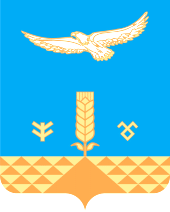 СОВЕТсельского поселенияТАНАЛЫКСКИЙ сельсоветМУНИЦИПАЛЬНОГО РАЙОНА ХАЙБУЛЛИНСКИЙ РАЙОНРеспублики Башкортостанул.М.Гафури ,16 с. Подольск,453805тел/факс (34758) 2-63-82e-mail: tanalik1@rambler.ru